                                                            Яшьләр форумы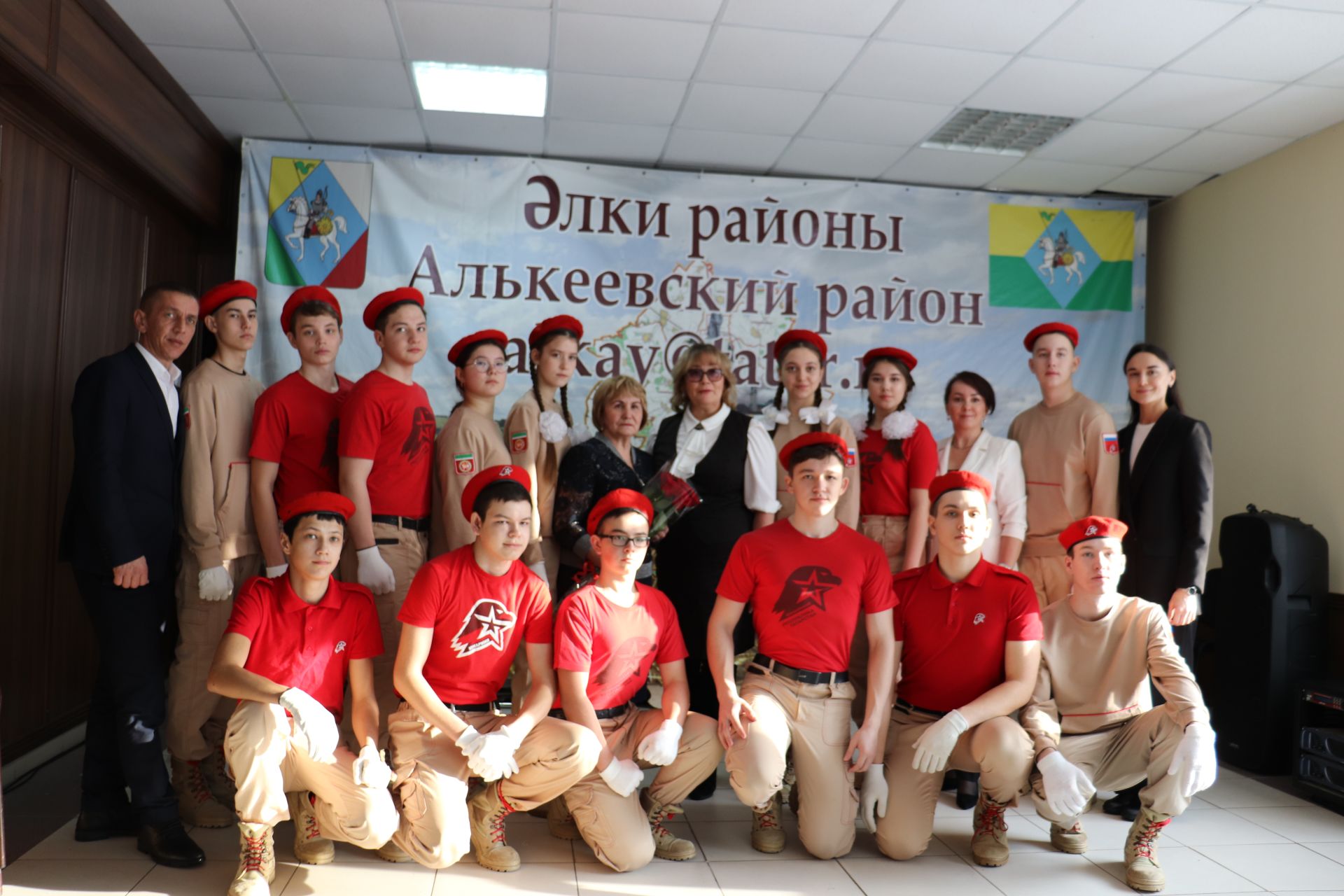 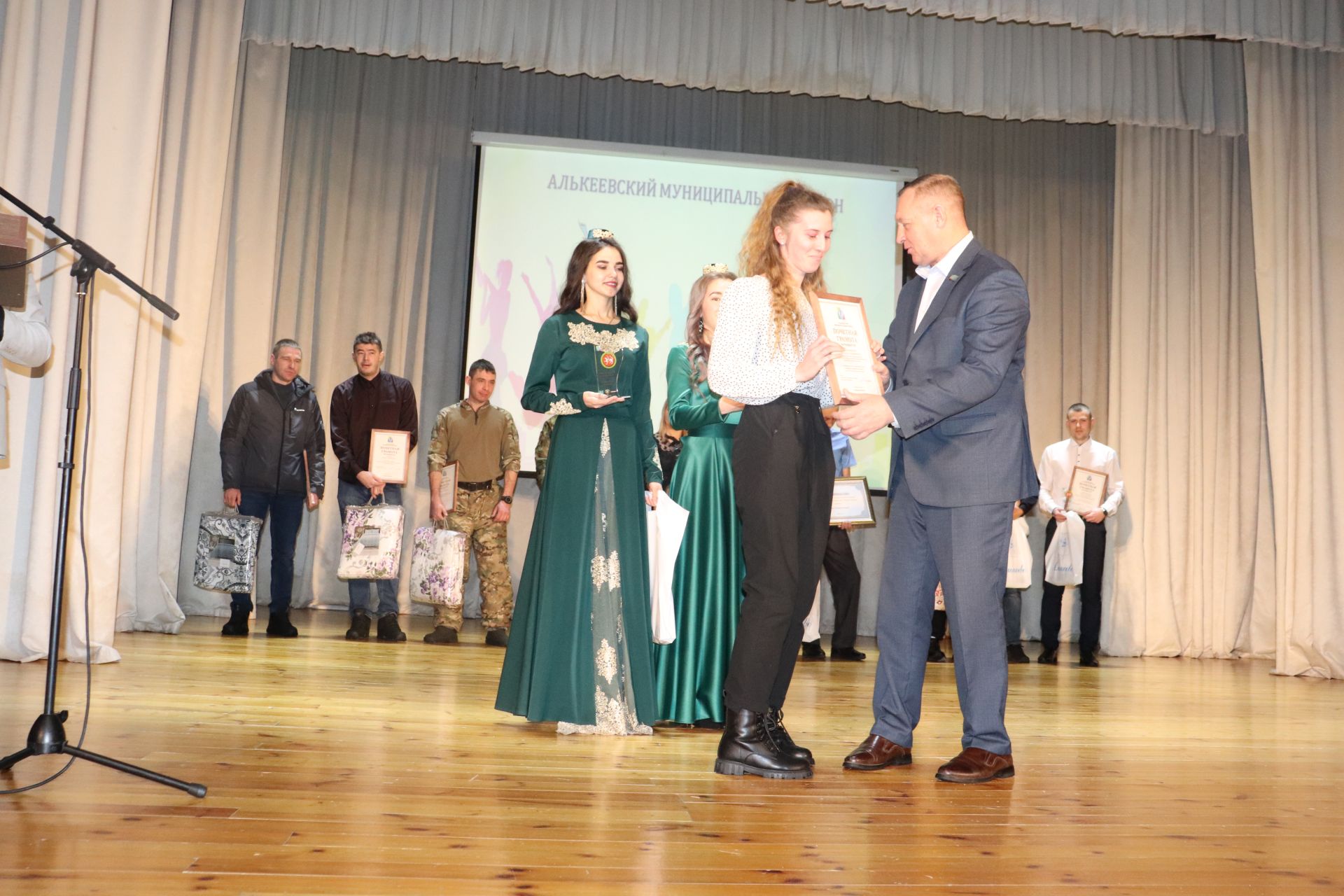 